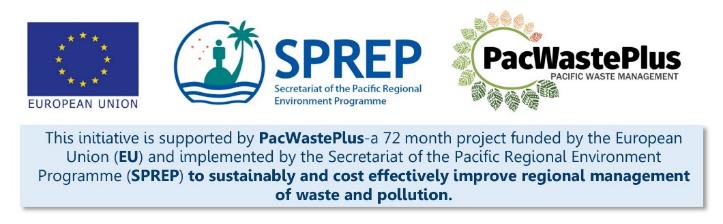 Step 16 - TrainingWhat Involved to Complete StepAgencies identified throughout this design process to partner or participate in scheme operation  (e.g., equipment operators, scheme manager, customs officials, finance officers, compliance officers, etc) will require training to ensure staff have knowledge and capacity to undertake the necessary tasks.This step will assist to determine required training and develop plan for training to be undertaken. In this step, it is recommended is consider all possible training needs for the successful enactment of the scheme – examples of training may include:Training on implementation of scheme SOPs (developed above) to guide operation of components of the schemeTraining for Finance officials to up-skilling in new accounting software Training for equipment operators at recycling facilities in health and safetyThis step is recommended draw upon information gathered through previous steps (primarily in Steps 13 and 15).What Involved to Complete StepAgencies identified throughout this design process to partner or participate in scheme operation  (e.g., equipment operators, scheme manager, customs officials, finance officers, compliance officers, etc) will require training to ensure staff have knowledge and capacity to undertake the necessary tasks.This step will assist to determine required training and develop plan for training to be undertaken. In this step, it is recommended is consider all possible training needs for the successful enactment of the scheme – examples of training may include:Training on implementation of scheme SOPs (developed above) to guide operation of components of the schemeTraining for Finance officials to up-skilling in new accounting software Training for equipment operators at recycling facilities in health and safetyThis step is recommended draw upon information gathered through previous steps (primarily in Steps 13 and 15).Information / Consultation Recommended to Complete StepFindings from the feasibility study and detailed scheme designFindings / feedback from political and stakeholder consultation (with communities. Government agencies, and private sector)Information from relevant departments (customs, finance,  enforcement, etc) -  software, database, SOP requirementsDevelop Identified  Systems Based on findings above, summarise training requirements for enactment of the scheme and identify responsible agencies to develop and undertake the training.  Based on findings above, summarise training requirements for enactment of the scheme and identify responsible agencies to develop and undertake the training.  Notes for Follow-up / Further Research / Discussions:Notes for Follow-up / Further Research / Discussions:Notes for Follow-up / Further Research / Discussions: